Axial wall fan DZQ 56/6 BPacking unit: 1 pieceRange: C
Article number: 0083.0063Manufacturer: MAICO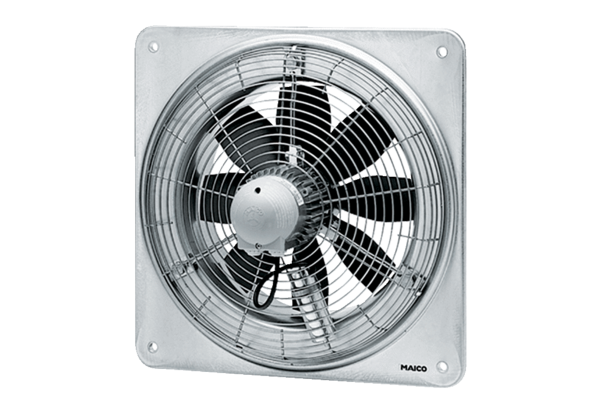 